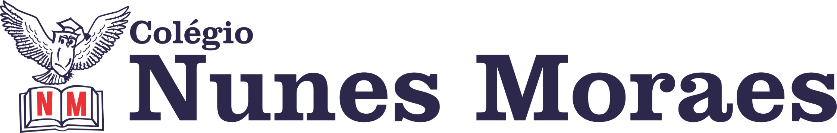 AGENDA DIÁRIA 3º ANO ,04 DE ABRIL1ª AULA: PORTUGUÊS Capítulo 05: Escrevendo a ciência.      Objetos de conhecimento: Sinais de pontuação. Aprendizagens essenciais: Identificar a função  na leitura e usar na escrita de textos ponto final, vírgula, ponto de interrogação e ponto de exclamação.Atividades propostas: Atividade de revisão.Atividade para casa: Eureka-Capítulo 2 e Capítulo 3.2ª AULA: MATEMÁTICA Capítulo 05: Juntar e separar.     Páginas: 109 a 111.Objetos de conhecimento: Adição e subtração.Aprendizagens essenciais: Empregar fatos básicos da adição  e da subtração ao lidar com situações-problema que utilizam essas operações.Atividades propostas: Aperte o passo p.109 e 110.Atividade para casa: Aperte o passo p.111.3ª AULA: HISTÓRIACapítulo 05: Bairros e mais bairros.     Páginas: 66 a 69.Objetos de conhecimento: Quem vive nos bairros.Aprendizagens essenciais: Identificar os grupos populacionais que formam a cidade,  o município e a régua em que vivem.Atividades propostas: Quem vive nos bairros p.66; Agora é com você p.67; Para relembrar p.68 e 69.4ª AULA: GEOGRAFIACapítulo 05: As maneiras de ver a paisagem.      Pág.: 129 a 133.Objetos de conhecimento: Diferentes formas de observar a paisagem.Aprendizagens essenciais: Conhecer diferentes formas de representar a paisagem.Atividades propostas: Vendo o mundo lá de cima: as plantas cartográficas p.129; Agora é com você p.130; Para relembrar p.132 e 133.Atividade para casa: Agora é com você p.131.Bons estudos e uma ótima segunda-feira!